ПРОЕКТ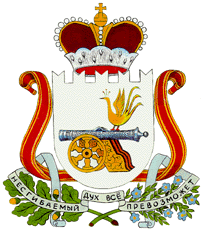 АДМИНИСТРАЦИЯШАТАЛОВСКОГО СЕЛЬСКОГО ПОСЕЛЕНИЯПОЧИНКОВСКОГО РАЙОНА СМОЛЕНКОЙ ОБЛАСТИПОСТАНОВЛЕНИЕот _________  2022 года                                                        № _____     д.ШаталовоНа основании заявления Кулешова Алексея Александровича №02 от 27.01.2022, постановления Правительства Российской Федерации от 19.11.2014 года №1221 «Об утверждении правил присвоения, изменения и аннулирования адресов», на основании Устава Шаталовского сельского поселения Починковского района Смоленской области            ПОСТАНОВЛЯЮ:1.Присвоить адреса объектам недвижимости согласно приложению к настоящему постановлению.2.Настоящее постановление вступает в силу со дня его официального принятия.          3.Обнародовать и разместить настоящее  постановление в информационно-телекоммуникационной сети «Интернет» на официальном сайте Администрации Шаталовского сельского поселения Починковского района Смоленской области.Глава муниципального образованияШаталовского сельского поселенияПочинковского района Смоленской области                                     Е.А.ЗыковаПриложение № 1к постановлению АдминистрацииШаталовского сельского поселенияПочинковского районаСмоленской области от  _____.2022г. №____Список объектов недвижимости О присвоении адресов в д.Даньково Починковского района Смоленской области № п/пНаименование объектаАдрес объектаПрисвоенный номер объекту1.МагазинРоссийская Федерация, Смоленская область, Починковский район,  Шаталовское сельское поселение, деревня Даньково   Здание   № 88а2.Земельный участок с кадастровым номером 67:14:1100101:832Российская Федерация, Смоленская область, Починковский район,  Шаталовское сельское поселение, деревня Даньково   Земельный участок 88а